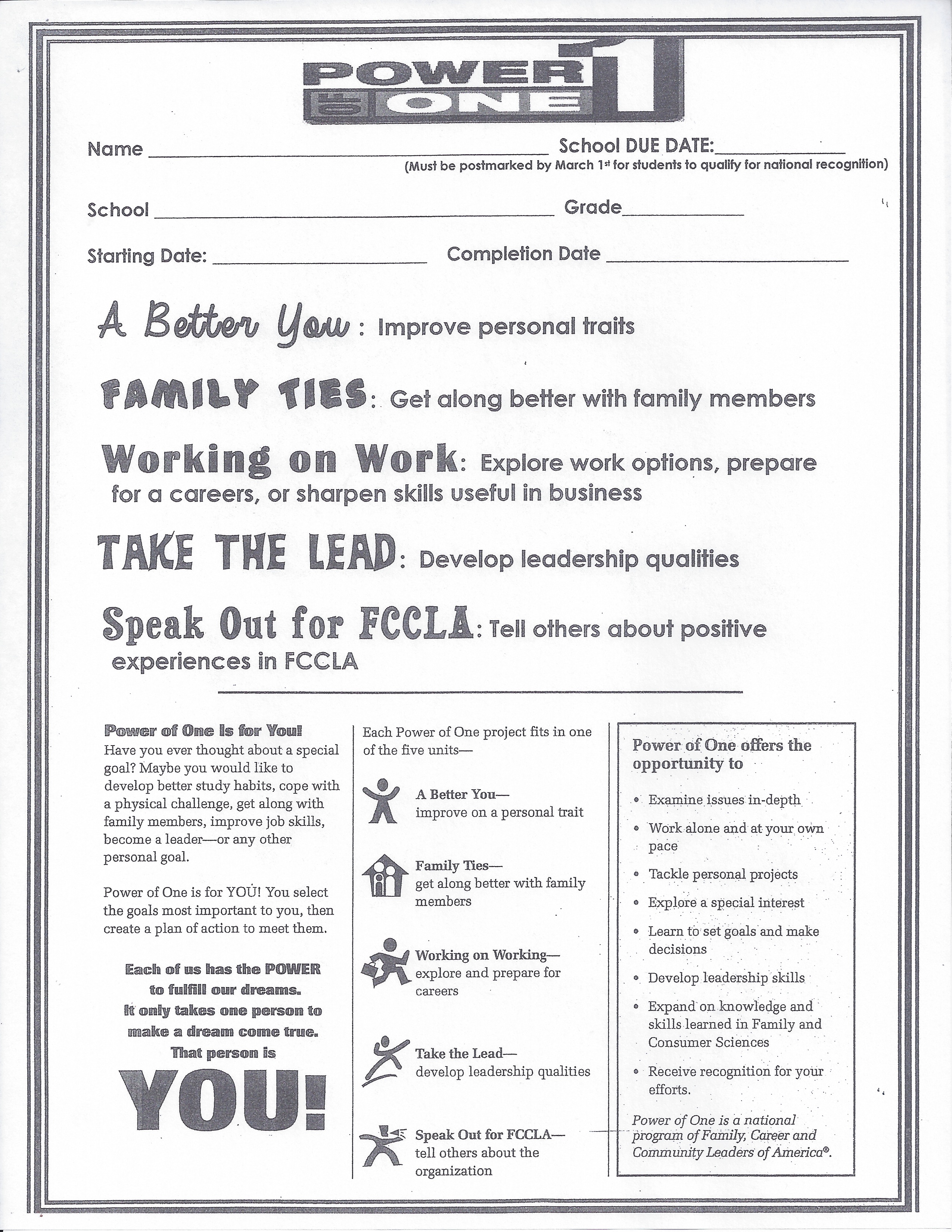 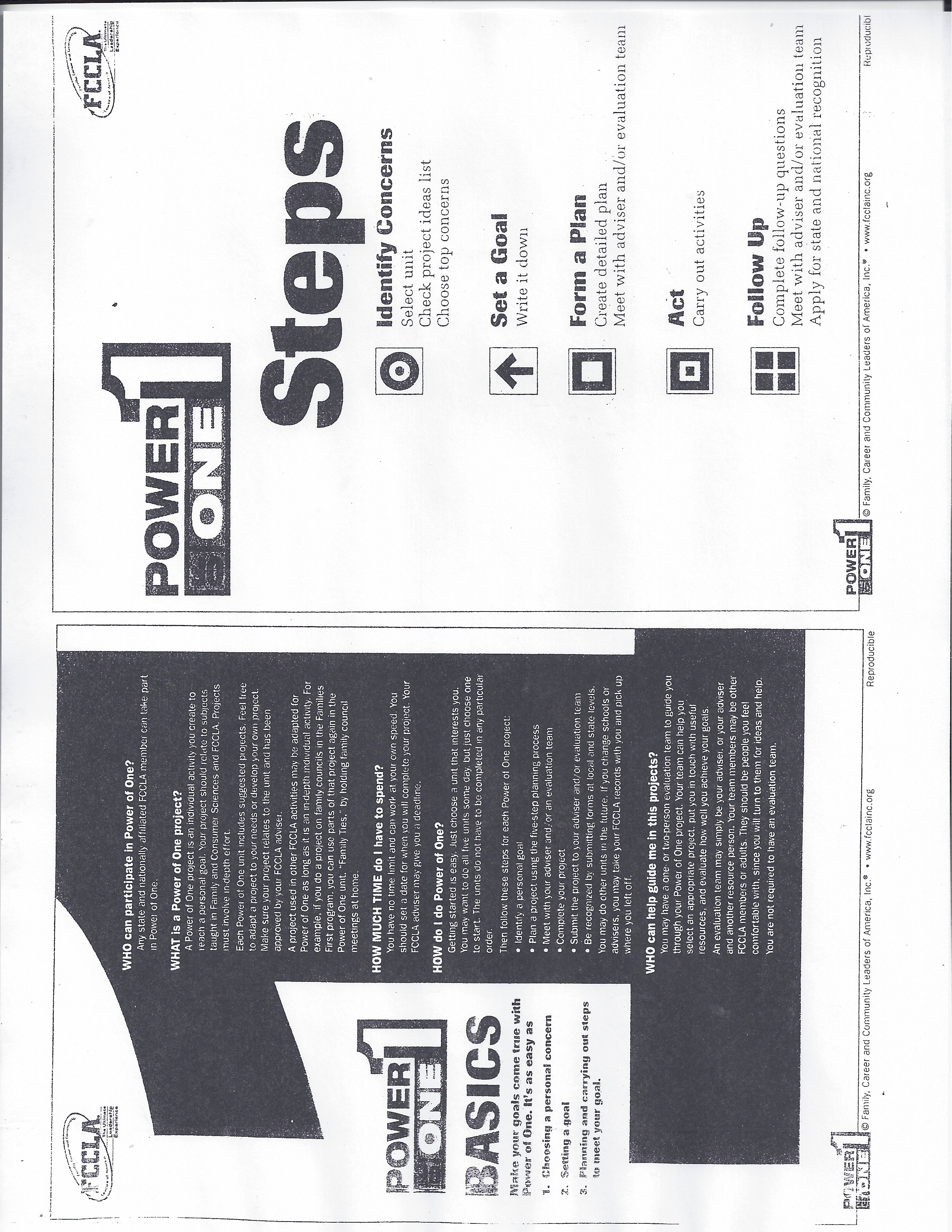 A Better You   Improve personal traitsA BETTER YOU Project Idea ListAchieve better grades- Hand in complete homework on time – study for classes at home Clean and organize bedroom or other room in houseKeep a daily food diary for 2 weeks and evaluate how to improveLose weight by following a balanced eating planFollow an exercise program for a monthLearn about stress and how to reduce the stress in your life – save money for college or activity or purchaseManage my $ money $ better – Set up a budgetSet up a calendar/planner to help schedule personal time betterOther              IDENTIFY A CONCERN	   Ask yourself:Which project idea deals with concerns that area most important to me?Which could be an in-depth project?Which can be finished in the time availableMy top concern is:   SET A GOAL	   Here’s what I hope to accomplish: DATE Project/Goal will be completed_______________________________ MY GOAL IS:  (Habit/activity/personal trait to be improved)   FORM A PLAN	   Here’s my plan:    WHO:   WHAT:   WHEN:   WHERE:   HOW:ADVISER GOAL APPROVAL (Make suggestions to make goal more meaningful and attainable)Adviser Signature______________________________________________________    Date __________________________ ACT	Here’s what I accomplished:	FOLLOW UP	Here’s what I learned:    What were the most successful parts of your project?     What would you change if you repeated the project?ADVISER GOAL FOLLOW-UPDid the student:                                                              Circle one:          Achieve the original goal?		Yes    No          Complete all planned activities?	Yes    No          Devote in-depth effort to the project	Yes    No          Complete project alone		Yes    No          Fill out the above form completely	Yes    NoAnswers to all questions must be “yes” for project to be approved for Power of OneAdviser Signature______________________________________________________    Date __________________________ Family Ties  Get along better with family memberFAMILY TIES Project Idea ListOrganize and maintain my clothes and closetSchedule an hour a day to spend talking with family membersVolunteer to take care of additional household responsibilitiesPrepare nutritious family meals 2 times a weekInterview a parent, grandparent or other relative about their lifePrepare a family tree or genetic journalCreate a fun activity with family or siblingsPractice conflict-resolution techniques in the familySay only + positive things about my familyOTHER              IDENTIFY A CONCERN	   Ask yourself:Which project idea deals with concerns that area most important to me?Which could be an in-depth project?Which can be finished in the time availableMy top concern is:   SET A GOAL              Here’s what I hope to accomplish: DATE Project/Goal will be completed_______________________________ MY GOAL IS:  (Habit/activity/personal trait to be improved)   FORM A PLAN	   Here’s my plan:    WHO:   WHAT:   WHEN:   WHERE:   HOW:ADVISER GOAL APPROVAL (Make suggestions to make goal more meaningful and attainable)Adviser Signature_____________________________________________________    Date __________________________ ACT	Here’s what I accomplished:	FOLLOW UP	Here’s what I learned:    What were the most successful parts of your project?     What would you change if you repeated the project?ADVISER GOAL FOLLOW-UPDid the student:                                                            Circle one:Achieve the original goal?		Yes    NoComplete all planned activities?		Yes    NoDevote in-depth effort to the project		Yes    NoComplete project alone			Yes    NoFill out the above form completely		Yes    NoAnswers to all questions must be “yes” for project to be approved for Power of OneAdviser Signature_____________________________________________________    Date __________________________ Working on WorkExplore work options, prepare for a career, or sharpen skills useful in businessWORKING ON WORK Project Idea ListObtain a part=time jobParticipate in the Job Interview STAR EventCreate a portfolio of your accomplishmentsSet and work on goals to improve on the job skills (being on time, using time well/having a positive attitude, etc.)Shadow a worker in a career that interest youResearch colleges and postsecondary school choicesCreate resume’Make list of local jobs available in communityVolunteer at a job site that interests youResearch a career that interests youOther              IDENTIFY A CONCERN	   Ask yourself:Which project idea deals with concerns that area most important to me?Which could be an in-depth project?Which can be finished in the time availableMy top concern is:   SET A GOAL	   Here’s what I hope to accomplish: DATE Project/Goal will be completed_______________________________ MY GOAL IS:  (Habit/activity/personal trait to be improved)   FORM A PLAN	   Here’s my plan:    WHO:   WHAT:   WHEN:   WHERE:   HOW:ADVISER GOAL APPROVAL (Make suggestions to make goal more meaningful and attainable)Adviser Signature_____________________________________________________    Date __________________________ ACT	Here’s what I accomplished:	FOLLOW UP	Here’s what I learned:    What were the most successful parts of your project?     What would you change if you repeated the project?ADVISER GOAL FOLLOW-UPDid the student:                                                              Circle one:          Achieve the original goal?		Yes    No          Complete all planned activities?	Yes    No          Devote in-depth effort to the project	Yes    No          Complete project alone		Yes    No          Fill out the above form completely	Yes    NoAnswers to all questions must be “yes” for project to be approved for Power of OneAdviser Signature_____________________________________________________    Date __________________________ Take the Lead  Develop leadership qualitiesTAKE THE LEAD Project Idea ListWork with elderly people, someone who is ill, or at risk/special needs childVolunteer for several weeks t a local institution or agencyHelp children learn about safety, nutrition or self-esteemExplain FCLA to 4 friends and get them to joinActively promote abstinence from smoking, drinking, an drugs Campaign for no texting while drivingLead a chapter committee or projectOrganize a chapter membership activityServe as a chapter officer and fulfill specific responsibilitiesRun for a state or national officeOther              IDENTIFY A CONCERN	   Ask yourself:Which project idea deals with concerns that area most important to me?Which could be an in-depth project?Which can be finished in the time availableMy top concern is:   SET A GOAL	   Here’s what I hope to accomplish: DATE Project/Goal will be completed_______________________________ MY GOAL IS:  (Habit/activity/personal trait to be improved)   FORM A PLAN	   Here’s my plan:    WHO:   WHAT:   WHEN:   WHERE:   HOW:ADVISER GOAL APPROVAL (Make suggestions to make goal more meaningful and attainable)Adviser Signature_____________________________________________________  Date __________________________ ACT	Here’s what I accomplished:	FOLLOW UP	Here’s what I learned:    What were the most successful parts of your project?     What would you change if you repeated the project?ADVISER GOAL FOLLOW-UPDid the student:                                                              Circle one:          Achieve the original goal?		Yes    No          Complete all planned activities?	Yes    No          Devote in-depth effort to the project	Yes    No          Complete project alone		Yes    No          Fill out the above form completely	Yes    NoAnswers to all questions must be “yes” for project to be approved for Power of OneAdviser Signature____________________________________________________   Date __________________________ Speak Out for FCCLATell others about positive experiences in FCCLASPEAK OUT FOR FCCLA Project Idea ListCreate a pamphlet, poster or power point about FCCLACreate a display case promoting your chapter FCCLAOrganize National FCCLA Week activitiesAppear on a television or radio show and promote FCCLACreate an video clip to be shown at your schoolWrite an article about your chapter FCCLA and submit it to school or local newspaperWrite and submit an article with pictures to State FCCLA newsletter or Teen TimesWrite a letter to a state legislator about why FCCLA is important to schools, families, careers and communities Other              IDENTIFY A CONCERN	   Ask yourself:Which project idea deals with concerns that area most important to me?Which could be an in-depth project?Which can be finished in the time availableMy top concern is:   SET A GOAL	   Here’s what I hope to accomplish: DATE Project/Goal will be completed_______________________________ MY GOAL IS:  (Habit/activity/personal trait to be improved)   FORM A PLAN	   Here’s my plan:    WHO:   WHAT:   WHEN:   WHERE:   HOW:ADVISER GOAL APPROVAL (Make suggestions to make goal more meaningful and attainable)Adviser Signature_____________________________________________________    Date __________________________ ACT	Here’s what I accomplished:	FOLLOW UP	Here’s what I learned:    What were the most successful parts of your project?     What would you change if you repeated the project?ADVISER GOAL FOLLOW-UPDid the student:                                           Circle one:          Achieve the original goal?		Yes    No          Complete all planned activities?	Yes    No          Devote in-depth effort to the project	Yes    No          Complete project alone		Yes    No          Fill out the above form completely	Yes    NoAnswers to all questions must be “yes” for project to be approved for Power of OneAdviser Signature_____________________________________________________    Date __________________________ Other 1st and 2nd pages.  I like the two I scanned better, BUT they are not as clean a copy…If you use the original two I made, we need to add the planning process to bottom of second page.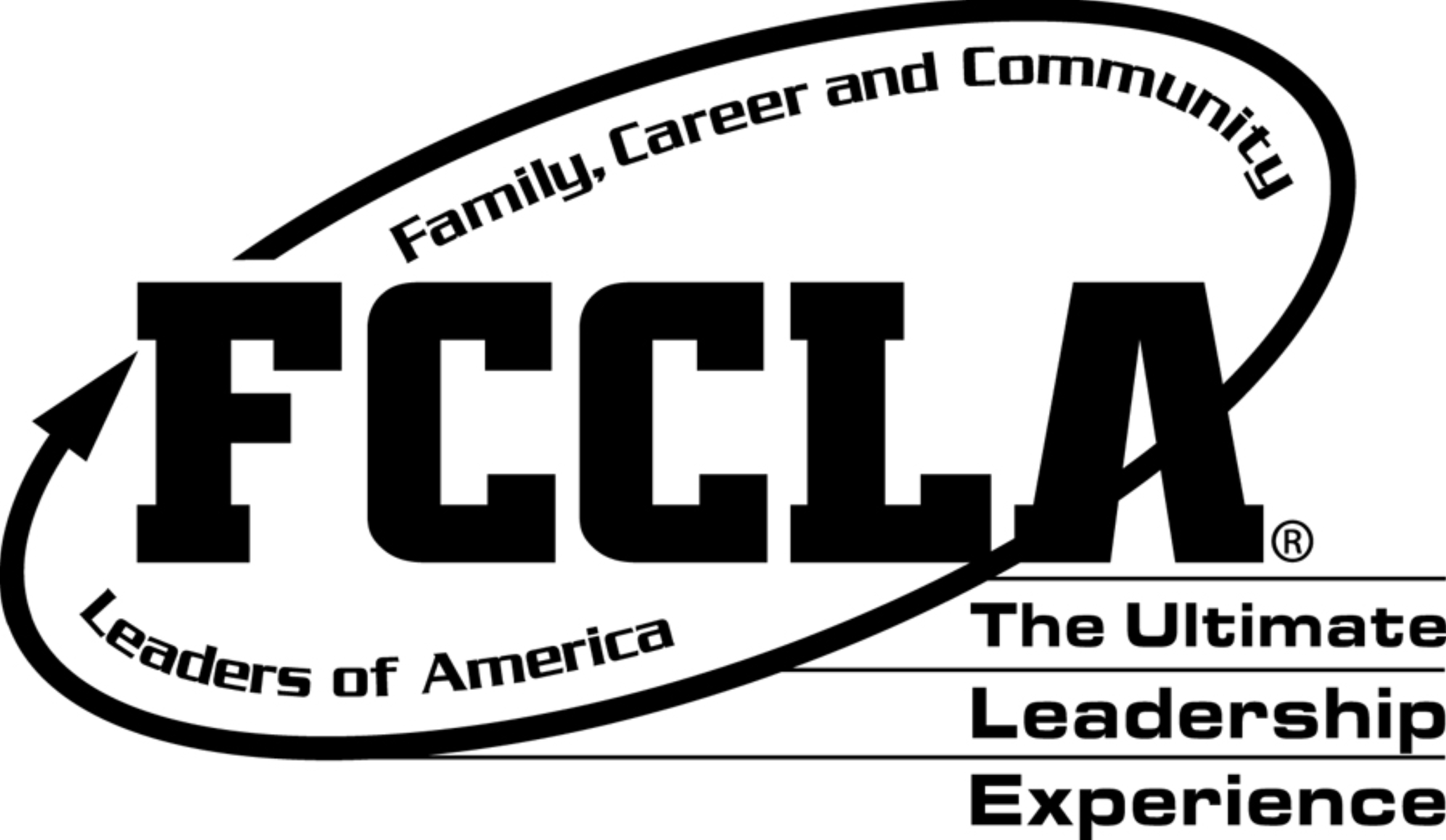        Name _____________________________________	School DUE DATE:______________					                        (Must be postmarked by March 1st for students to qualify for national recognition)  School ___________________________________________	 Grade_____________   Starting Date: _______________________	Completion Date __________________________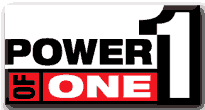  A Better You :  Improve personal traits       Family Ties:  Get along better with family members  Working on Work:  Explore work options, prepare 		for a careers, or sharpen skills useful in business  Take the Lead:  Develop leadership qualitiesSpeak Out for FCCLA: Tell others about positive  	experiences in FCCLA POWER of ONE helps YOU find and use your personal POWER!YOU create a project just for YOU.   YOU set goals that are important to YOUYOU create a plan of action to achieve them.Each of us has the POWER to fulfill our dreams.  It only takes one person to make a wish come true.That person is YOU!    WHO can participate in Power of One?Any state and nationally affiliated member can take part in Power of One. 	What is a Power of One project?An individual activity you create to reach a personal goal Your goal should relate to subjects taught in Family and Consumer Science classes and FCCLA activities  Projects must involve in-depth effort.  	How much time do I have to spend?You have to set a time limit with your adviser.  Most goals take between 3 and 6 weeks to accomplish.  	How do I do Power of One?Identify a personal goalUse the 5-Step Planning Process for each goal/areaMeet with Adviser to go over your goals and have them approved.WORK on your GOALSMeet with your adviser when you have completed the goalsComplete the 5-Unit Recognition Application for State and Nationals